 Dig-In Shop Volunteer Application Form	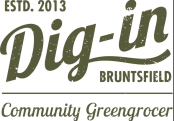 Date received by Dig-In:                                                                                                                                                                       MD Aug 2015About YouAbout YouAbout YouAbout YouFull nameFull nameFull nameFull nameAddress Address Post code Post code Contact numbersContact numbersContact numbersContact numbersEmailEmailEmailEmailPreferred method of contact             Email  /  Phone  /  Text       (Please circle)Preferred method of contact             Email  /  Phone  /  Text       (Please circle)Preferred method of contact             Email  /  Phone  /  Text       (Please circle)Preferred method of contact             Email  /  Phone  /  Text       (Please circle)Are you already on the Dig-In emailing list?  Yes  / No  /  Not sure  If not would you like to be added?  Yes  /  No    How did you hear about volunteering at Dig-In?How did you hear about volunteering at Dig-In?How did you hear about volunteering at Dig-In?How did you hear about volunteering at Dig-In?About you (Your strengths, skills and relevant experience)About you (Your strengths, skills and relevant experience)About you (Your strengths, skills and relevant experience)About you (Your strengths, skills and relevant experience)What do you hope to gain from volunteering at Dig-in?What do you hope to gain from volunteering at Dig-in?What do you hope to gain from volunteering at Dig-in?What do you hope to gain from volunteering at Dig-in?When are you available to volunteer?When are you available to volunteer?When are you available to volunteer?When are you available to volunteer?Emergency ContactEmergency ContactEmergency ContactEmergency ContactName                                                                                             Name                                                                                             Contact numbersContact numbersRelationshipRelationshipRelationshipRelationshipRefereeRefereeRefereeRefereeSomeone that has known you for longer than 3 months: a previous employer, a former teacher, support worker or similar.  It cannot be a family member, and preferably not a friend.Someone that has known you for longer than 3 months: a previous employer, a former teacher, support worker or similar.  It cannot be a family member, and preferably not a friend.Someone that has known you for longer than 3 months: a previous employer, a former teacher, support worker or similar.  It cannot be a family member, and preferably not a friend.Someone that has known you for longer than 3 months: a previous employer, a former teacher, support worker or similar.  It cannot be a family member, and preferably not a friend.NameNameNameNameAddressAddressPostcodePostcodeEmailEmailEmailEmailRelationship to youRelationship to youRelationship to youRelationship to youMore about YouMore about YouMore about YouMore about YouDig-In welcomes volunteer applicants with a range of abilities.  We want to create an environment that enables all volunteers to contribute. Please give details of any disabilities or health issues. That will allow us to better understand and support you as a volunteer. Dig-In welcomes volunteer applicants with a range of abilities.  We want to create an environment that enables all volunteers to contribute. Please give details of any disabilities or health issues. That will allow us to better understand and support you as a volunteer. Dig-In welcomes volunteer applicants with a range of abilities.  We want to create an environment that enables all volunteers to contribute. Please give details of any disabilities or health issues. That will allow us to better understand and support you as a volunteer. Dig-In welcomes volunteer applicants with a range of abilities.  We want to create an environment that enables all volunteers to contribute. Please give details of any disabilities or health issues. That will allow us to better understand and support you as a volunteer. Under the Rehabilitation of Offenders Act 1974 do you have any unspent convictions?        Yes  /  NoIf you have answered yes please give details below. A previous conviction will not necessarily prevent you from volunteering with Dig-In, but it will help us decide in discussion with you, if this opportunity is most suitable for you.Under the Rehabilitation of Offenders Act 1974 do you have any unspent convictions?        Yes  /  NoIf you have answered yes please give details below. A previous conviction will not necessarily prevent you from volunteering with Dig-In, but it will help us decide in discussion with you, if this opportunity is most suitable for you.Under the Rehabilitation of Offenders Act 1974 do you have any unspent convictions?        Yes  /  NoIf you have answered yes please give details below. A previous conviction will not necessarily prevent you from volunteering with Dig-In, but it will help us decide in discussion with you, if this opportunity is most suitable for you.Under the Rehabilitation of Offenders Act 1974 do you have any unspent convictions?        Yes  /  NoIf you have answered yes please give details below. A previous conviction will not necessarily prevent you from volunteering with Dig-In, but it will help us decide in discussion with you, if this opportunity is most suitable for you.Which age category are you? Which age category are you?   16 or 17  /  18 +            (Please circle)  16 or 17  /  18 +            (Please circle)Are you entitled to volunteer within the UK?     Are you entitled to volunteer within the UK?       Yes   /    No         Yes   /    No          Data Protection   Data Protection   Data Protection   Data ProtectionIn submitting this application I agree that Dig-In may collect the personal data it contains and use that data for recruitment, personnel and training purposes only in accordance with the Data Protection Act 1998. To the best of my knowledge the information that I have provided on this form is correct. Your details will be held securely and confidentially.By signing this application form, you confirm that the information you have provided in this application is accurate.  Signed                                                                                                                   DateIn submitting this application I agree that Dig-In may collect the personal data it contains and use that data for recruitment, personnel and training purposes only in accordance with the Data Protection Act 1998. To the best of my knowledge the information that I have provided on this form is correct. Your details will be held securely and confidentially.By signing this application form, you confirm that the information you have provided in this application is accurate.  Signed                                                                                                                   DateIn submitting this application I agree that Dig-In may collect the personal data it contains and use that data for recruitment, personnel and training purposes only in accordance with the Data Protection Act 1998. To the best of my knowledge the information that I have provided on this form is correct. Your details will be held securely and confidentially.By signing this application form, you confirm that the information you have provided in this application is accurate.  Signed                                                                                                                   DateIn submitting this application I agree that Dig-In may collect the personal data it contains and use that data for recruitment, personnel and training purposes only in accordance with the Data Protection Act 1998. To the best of my knowledge the information that I have provided on this form is correct. Your details will be held securely and confidentially.By signing this application form, you confirm that the information you have provided in this application is accurate.  Signed                                                                                                                   DateNext StepsNext StepsNext StepsNext StepsPlease return your completed form to volunteer@diginbruntsfield.co.uk or drop it in to the shop!  (Do contact us with any questions).  One of the Dig-In staff /volunteer team will contact you soon to invite you for a chat and discuss your application.Thanks for your application to join the Dig-In volunteering team!  Please return your completed form to volunteer@diginbruntsfield.co.uk or drop it in to the shop!  (Do contact us with any questions).  One of the Dig-In staff /volunteer team will contact you soon to invite you for a chat and discuss your application.Thanks for your application to join the Dig-In volunteering team!  Please return your completed form to volunteer@diginbruntsfield.co.uk or drop it in to the shop!  (Do contact us with any questions).  One of the Dig-In staff /volunteer team will contact you soon to invite you for a chat and discuss your application.Thanks for your application to join the Dig-In volunteering team!  Please return your completed form to volunteer@diginbruntsfield.co.uk or drop it in to the shop!  (Do contact us with any questions).  One of the Dig-In staff /volunteer team will contact you soon to invite you for a chat and discuss your application.Thanks for your application to join the Dig-In volunteering team!  